Demande d’Adhésion à la CPED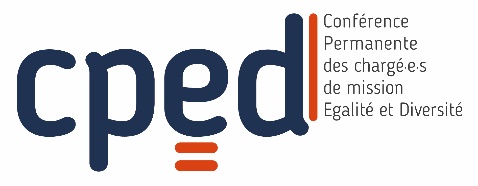 Veuillez compléter les informations suivantes :Déclaration à remplir par la/le responsable de l’établissement :Je soussigné·e, …………………………………………., souhaite que mon établissement …………………………………………………. devienne membre de la Conférence Permanente des Chargé·e·s de mission Égalité et Diversité ou mission assimilée des établissements d'enseignement supérieur et de recherche pour l’année civile ………………… L’établissement sera représenté à la CPED par la ou les personnes indiquées ci-dessus. Quel que soit le nombre de référent·e·s, mon établissement disposera d’une voix pour voter en AG. Pour une première adhésion, mon établissement est dispensé de cotisation annuelle ; la cotisation sera due à partir de la deuxième année d’adhésion. L’adhésion vaut pour l’année civile et sera renouvelée par tacite reconduction. Le bilan financier et le bilan d’activité de l’association seront transmis aux chargé-e-s de mission après l’assemblée générale annuelle. En cas de non renouvellement de l’adhésion à la CPED, l’établissement devra le notifier à la CPED par écrit avant la fin de l’année en cours. Date							Cachet et signature						Informations sur l’établissementInformations sur l’établissementNom de l’établissementAdresse postaleAcadémieSite internet de la mission égalité (éventuellement)Présidence ou direction de l’établissementPrésidence ou direction de l’établissementFonctionNomPrénomCivilitéAdresse mélContact facturation Contact facturation NomPrénomAdresse mélTéléphoneChargé·e de mission ou Référent·e égalité Chargé·e de mission ou Référent·e égalité NomPrénomCivilitéStatut (chargé·e de mission, référent.e, vice-président·e …)Intitulé de la mission (« égalité femme-homme », « parité »…)N° de téléphone 1N° de téléphone 2Adresse mélAdresse postaleFonction/statutDates du mandat (le cas échéant)Du : Au : 2ème chargé·e de mission ou référent·e égalité  (éventuellement)2ème chargé·e de mission ou référent·e égalité  (éventuellement)NomPrénomCivilitéStatut (chargé·e de mission, référent.e, vice-président·e …)Intitulé de la mission (« égalité femme-homme », « parité »…)N° de téléphone 1N° de téléphone 2Adresse mélAdresse postaleFonction/statutDates du mandat (le cas échéant)Du : Au : 